Лексическая тема  : «Рыбы.Подводный мир»Дата выполнения :13.04-17.04.Рассмотри картинку.15.04.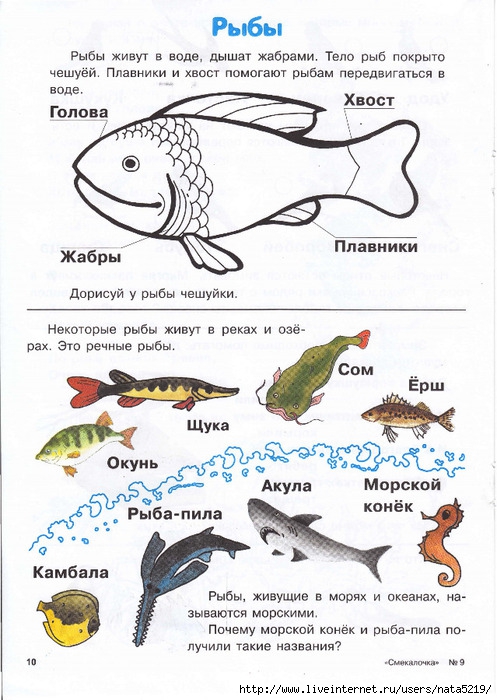 Соедини по цифрам  и раскрась получившуюся картинку.Дата выполнения :15.04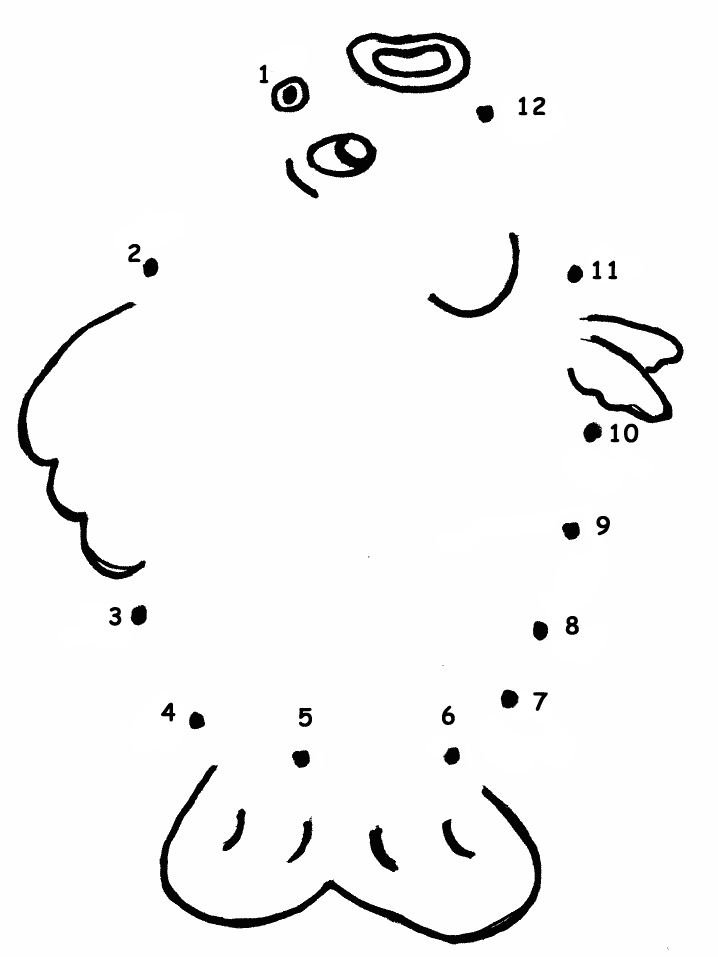 Выполни заданиеДата выполнения 16.04.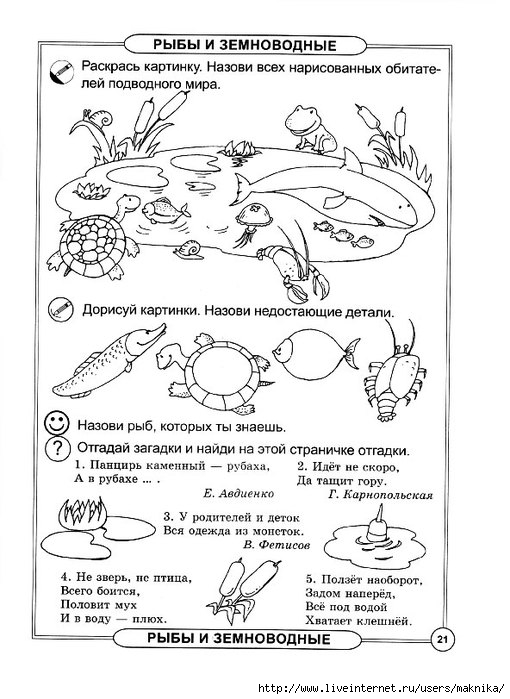 Выполни задание.Дата выполнения :16.04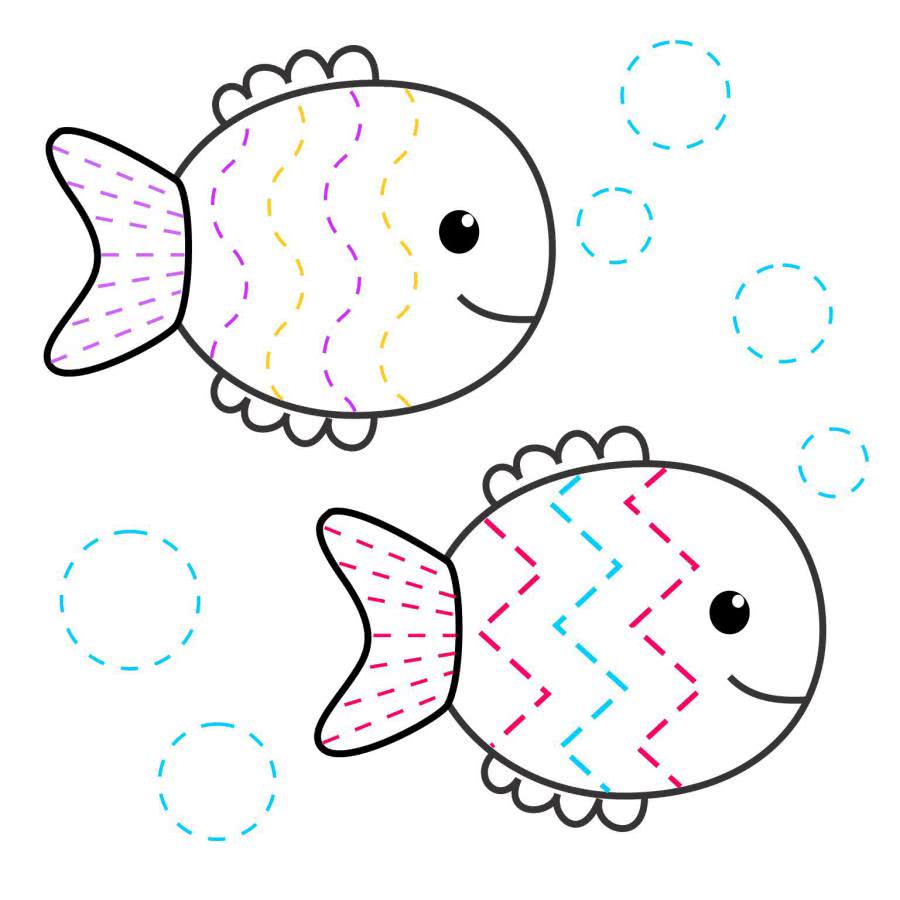 Реши кроссворд.Выполняют только те дети, которые могут читать и писать.Дата выполнения:16.04.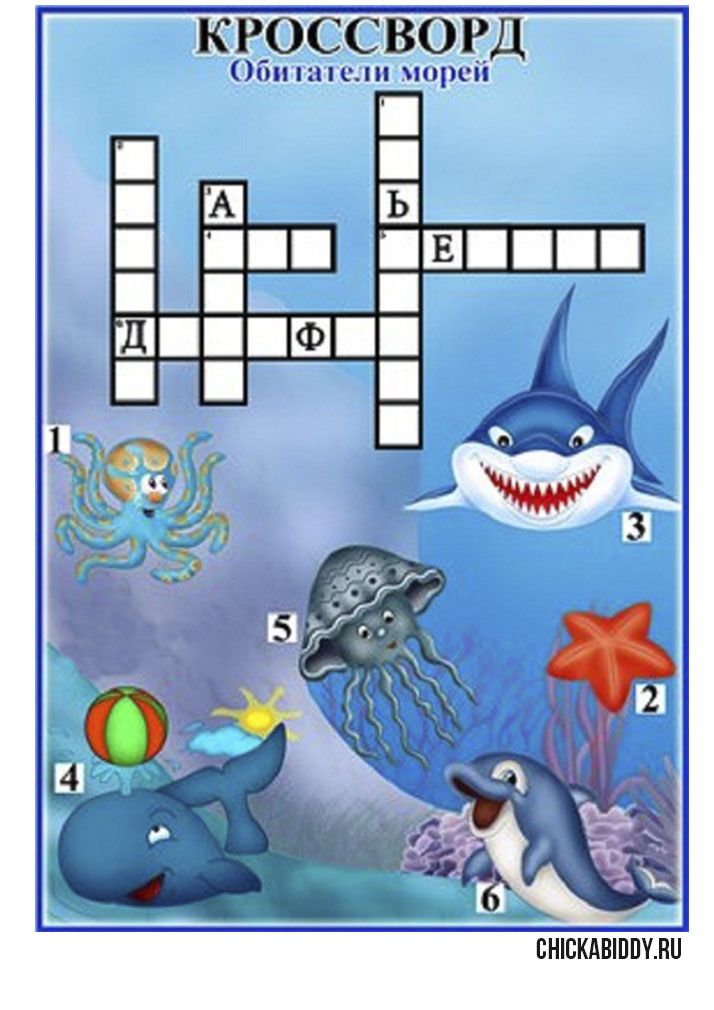 